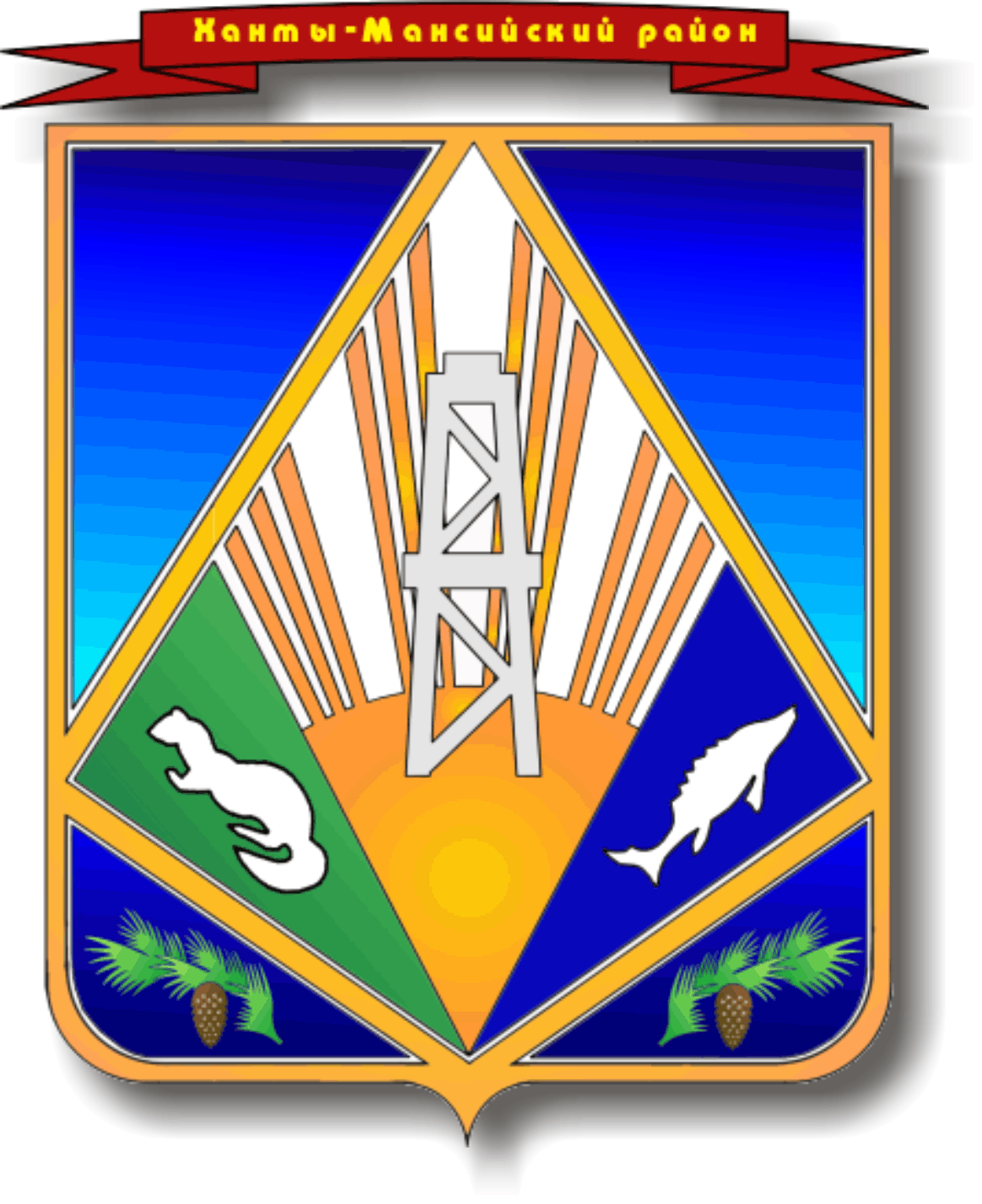 МУНИЦИПАЛЬНОЕ ОБРАЗОВАНИЕХАНТЫ-МАНСИЙСКИЙ РАЙОНХанты-Мансийский автономный округ – ЮграАДМИНИСТРАЦИЯ ХАНТЫ-МАНСИЙСКОГО РАЙОНАП О С Т А Н О В Л Е Н И Еот 18.09.2018                             	                                                         № 259г. Ханты-МансийскО внесении изменений в постановлениеадминистрации Ханты-Мансийского района от 21.02.2017 № 39 «Об утверждении Положения о порядке использования бюджетных ассигнований резервного фонда администрации Ханты-Мансийского района»	В целях приведения нормативных правовых актов администрации Ханты-Мансийского района в соответствие с Уставом Ханты-Мансийского района:Внести в приложение 1 к постановлению администрации Ханты-Мансийского района от 21.02.2017 № 39 «Об утверждении Положения о порядке использования бюджетных ассигнований резервного фонда администрации Ханты-Мансийского района» изменения, признав утратившим силу пункт 2.3. 2. Опубликовать настоящее постановление в газете «Наш район» и разместить на официальном сайте администрации Ханты-Мансийского района.3. Настоящее постановление вступает в силу после его официального опубликования (обнародования). 4. Контроль за выполнением постановления возложить                               на заместителя главы Ханты-Мансийского района по финансам, председателя комитета по финансам.Глава Ханты-Мансийского района                                              К.Р.Минулин